Weeks 123456789101112AutumnNumber and Place Value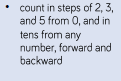 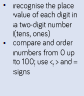 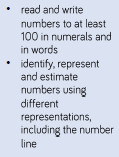 Number and Place ValueNumber and Place ValueNumber and Place ValueAddition and Subtraction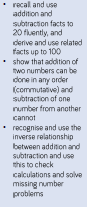 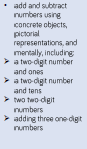 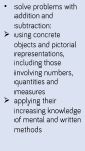 Addition and SubtractionMeasurementMoney 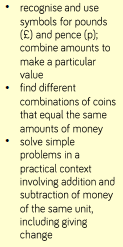 MeasurementMoney Number Multiplication and Division 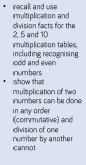 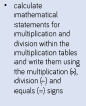 Number Multiplication and Division Number Multiplication and Division Number Multiplication and Division Weeks Weeks 112334455678910111112SpringNumber and Place value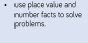 Number and Place valueNumber Multiplication and Division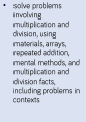 Number Multiplication and DivisionNumber Multiplication and DivisionNumber Multiplication and DivisionStatistics 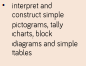 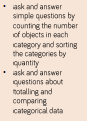 Statistics Statistics Geometry 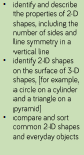 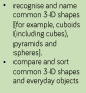 Geometry Geometry Geometry Number Fractions 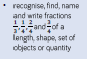 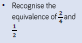 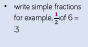 Number Fractions Number Fractions Measure Height 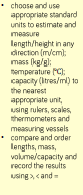 Measure Height Measure Height SummerNumber and Place value Number and Place value Number and Place value Number and Place value Number and Place value Geometry Position and Direction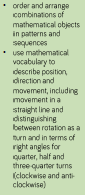 Geometry Position and DirectionProblem Solving Problem Solving Measurement Time 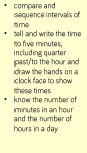 Measurement Time Measurement Time Measurement Time Measurement Mass, Capacity 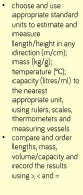 Measurement Mass, Capacity Measurement Mass, Capacity Investigations Investigations Investigations Weeks 123344456677889101010111212Autumn                   Gorilla -Anothony Brown Gorilla -Anothony Brown Gorilla -Anothony Brown Gorilla -Anothony Brown Gorilla -Anothony Brown Gorilla -Anothony Brown Voices in the Park – Anothoy Brown Voices in the Park – Anothoy Brown Voices in the Park – Anothoy Brown Voices in the Park – Anothoy Brown Voices in the Park – Anothoy Brown Voices in the Park – Anothoy Brown Handwriting Handwriting Handwriting Handwriting Creative writing. Creative writing. Creative writing. Creative writing. Creative writing. Spring Poerty and Poetry Techniques Poerty and Poetry Techniques Poerty and Poetry Techniques Poerty and Poetry Techniques Poerty and Poetry Techniques Poerty and Poetry Techniques  Non fiction – 100 Remarkable Women who made History  Non fiction – 100 Remarkable Women who made History  Non fiction – 100 Remarkable Women who made History  Non fiction – 100 Remarkable Women who made History  Non fiction – 100 Remarkable Women who made History  Non fiction – 100 Remarkable Women who made History The Worst Witch- Jill Muphy  The Worst Witch- Jill Muphy  The Worst Witch- Jill Muphy  The Worst Witch- Jill Muphy  The Worst Witch- Jill Muphy  The Worst Witch- Jill Muphy  The Worst Witch- Jill Muphy  The Worst Witch- Jill Muphy  The Worst Witch- Jill Muphy  Summer  Charlie and the Chocolate Factory – Raold Dahl  Charlie and the Chocolate Factory – Raold Dahl  Charlie and the Chocolate Factory – Raold Dahl  Charlie and the Chocolate Factory – Raold Dahl  Charlie and the Chocolate Factory – Raold Dahl  Charlie and the Chocolate Factory – Raold Dahl  Charlie and the Chocolate Factory – Raold Dahl  Charlie and the Chocolate Factory – Raold Dahl  Charlie and the Chocolate Factory – Raold Dahl  Charlie and the Chocolate Factory – Raold Dahl  Charlie and the Chocolate Factory – Raold Dahl  Charlie and the Chocolate Factory – Raold Dahl Report WritingReport WritingReport WritingReport WritingReport WritingReport WritingReport WritingReport WritingReport WritingCommunicationUse of symbols                       Use of PECs and GRID         Use of signDiscussion Use of symbols                       Use of PECs and GRID         Use of signDiscussion Use of symbols                       Use of PECs and GRID         Use of signDiscussion Use of symbols                       Use of PECs and GRID         Use of signDiscussion Use of symbols                       Use of PECs and GRID         Use of signDiscussion Use of symbols                       Use of PECs and GRID         Use of signDiscussion Use of symbols                       Use of PECs and GRID         Use of signDiscussion Use of symbols                       Use of PECs and GRID         Use of signDiscussion Use of symbols                       Use of PECs and GRID         Use of signDiscussion Use of symbols                       Use of PECs and GRID         Use of signDiscussion Use of symbols                       Use of PECs and GRID         Use of signDiscussion Use of symbols                       Use of PECs and GRID         Use of signDiscussion Use of symbols                       Use of PECs and GRID         Use of signDiscussion Use of symbols                       Use of PECs and GRID         Use of signDiscussion Use of symbols                       Use of PECs and GRID         Use of signDiscussion Use of symbols                       Use of PECs and GRID         Use of signDiscussion Use of symbols                       Use of PECs and GRID         Use of signDiscussion Use of symbols                       Use of PECs and GRID         Use of signDiscussion Use of symbols                       Use of PECs and GRID         Use of signDiscussion Use of symbols                       Use of PECs and GRID         Use of signDiscussion Use of symbols                       Use of PECs and GRID         Use of signDiscussion Speaking and ListeningResponding with 1-2 word answers. Responding with 3-5 word phrases. Developing clarity of speech sounds. Sitting in group and listening/attending.  Develop length of concentration.Develop discussion and debate through contribution. Exploration of vocabulary. Through questioning articulate and justify answers.Responding with 1-2 word answers. Responding with 3-5 word phrases. Developing clarity of speech sounds. Sitting in group and listening/attending.  Develop length of concentration.Develop discussion and debate through contribution. Exploration of vocabulary. Through questioning articulate and justify answers.Responding with 1-2 word answers. Responding with 3-5 word phrases. Developing clarity of speech sounds. Sitting in group and listening/attending.  Develop length of concentration.Develop discussion and debate through contribution. Exploration of vocabulary. Through questioning articulate and justify answers.Responding with 1-2 word answers. Responding with 3-5 word phrases. Developing clarity of speech sounds. Sitting in group and listening/attending.  Develop length of concentration.Develop discussion and debate through contribution. Exploration of vocabulary. Through questioning articulate and justify answers.Responding with 1-2 word answers. Responding with 3-5 word phrases. Developing clarity of speech sounds. Sitting in group and listening/attending.  Develop length of concentration.Develop discussion and debate through contribution. Exploration of vocabulary. Through questioning articulate and justify answers.Responding with 1-2 word answers. Responding with 3-5 word phrases. Developing clarity of speech sounds. Sitting in group and listening/attending.  Develop length of concentration.Develop discussion and debate through contribution. Exploration of vocabulary. Through questioning articulate and justify answers.Responding with 1-2 word answers. Responding with 3-5 word phrases. Developing clarity of speech sounds. Sitting in group and listening/attending.  Develop length of concentration.Develop discussion and debate through contribution. Exploration of vocabulary. Through questioning articulate and justify answers.Responding with 1-2 word answers. Responding with 3-5 word phrases. Developing clarity of speech sounds. Sitting in group and listening/attending.  Develop length of concentration.Develop discussion and debate through contribution. Exploration of vocabulary. Through questioning articulate and justify answers.Responding with 1-2 word answers. Responding with 3-5 word phrases. Developing clarity of speech sounds. Sitting in group and listening/attending.  Develop length of concentration.Develop discussion and debate through contribution. Exploration of vocabulary. Through questioning articulate and justify answers.Responding with 1-2 word answers. Responding with 3-5 word phrases. Developing clarity of speech sounds. Sitting in group and listening/attending.  Develop length of concentration.Develop discussion and debate through contribution. Exploration of vocabulary. Through questioning articulate and justify answers.Responding with 1-2 word answers. Responding with 3-5 word phrases. Developing clarity of speech sounds. Sitting in group and listening/attending.  Develop length of concentration.Develop discussion and debate through contribution. Exploration of vocabulary. Through questioning articulate and justify answers.Responding with 1-2 word answers. Responding with 3-5 word phrases. Developing clarity of speech sounds. Sitting in group and listening/attending.  Develop length of concentration.Develop discussion and debate through contribution. Exploration of vocabulary. Through questioning articulate and justify answers.Responding with 1-2 word answers. Responding with 3-5 word phrases. Developing clarity of speech sounds. Sitting in group and listening/attending.  Develop length of concentration.Develop discussion and debate through contribution. Exploration of vocabulary. Through questioning articulate and justify answers.Responding with 1-2 word answers. Responding with 3-5 word phrases. Developing clarity of speech sounds. Sitting in group and listening/attending.  Develop length of concentration.Develop discussion and debate through contribution. Exploration of vocabulary. Through questioning articulate and justify answers.Responding with 1-2 word answers. Responding with 3-5 word phrases. Developing clarity of speech sounds. Sitting in group and listening/attending.  Develop length of concentration.Develop discussion and debate through contribution. Exploration of vocabulary. Through questioning articulate and justify answers.Responding with 1-2 word answers. Responding with 3-5 word phrases. Developing clarity of speech sounds. Sitting in group and listening/attending.  Develop length of concentration.Develop discussion and debate through contribution. Exploration of vocabulary. Through questioning articulate and justify answers.Responding with 1-2 word answers. Responding with 3-5 word phrases. Developing clarity of speech sounds. Sitting in group and listening/attending.  Develop length of concentration.Develop discussion and debate through contribution. Exploration of vocabulary. Through questioning articulate and justify answers.Responding with 1-2 word answers. Responding with 3-5 word phrases. Developing clarity of speech sounds. Sitting in group and listening/attending.  Develop length of concentration.Develop discussion and debate through contribution. Exploration of vocabulary. Through questioning articulate and justify answers.Responding with 1-2 word answers. Responding with 3-5 word phrases. Developing clarity of speech sounds. Sitting in group and listening/attending.  Develop length of concentration.Develop discussion and debate through contribution. Exploration of vocabulary. Through questioning articulate and justify answers.Responding with 1-2 word answers. Responding with 3-5 word phrases. Developing clarity of speech sounds. Sitting in group and listening/attending.  Develop length of concentration.Develop discussion and debate through contribution. Exploration of vocabulary. Through questioning articulate and justify answers.Responding with 1-2 word answers. Responding with 3-5 word phrases. Developing clarity of speech sounds. Sitting in group and listening/attending.  Develop length of concentration.Develop discussion and debate through contribution. Exploration of vocabulary. Through questioning articulate and justify answers. for pleasure opportunitiesChoice of recommended texts: See bags in Library area. Pupils choice.  Class stories: George’s Marvellous Medicine – Roald Dahl Billionaire Boy – David Walliams Choice of recommended texts: See bags in Library area. Pupils choice.  Class stories: George’s Marvellous Medicine – Roald Dahl Billionaire Boy – David Walliams Choice of recommended texts: See bags in Library area. Pupils choice.  Class stories: George’s Marvellous Medicine – Roald Dahl Billionaire Boy – David Walliams Range of non-fiction texts around topic themes – Great Fire of London Wonder Women Pioneers Range of non-fiction texts around topic themes – Great Fire of London Wonder Women Pioneers Range of non-fiction texts around topic themes – Great Fire of London Wonder Women Pioneers Range of non-fiction texts around topic themes – Great Fire of London Wonder Women Pioneers Range of non-fiction texts around topic themes – Great Fire of London Wonder Women Pioneers Range of non-fiction texts around topic themes – Great Fire of London Wonder Women Pioneers Research on motivating topics using ICT.Research on motivating topics using ICT.Research on motivating topics using ICT.Research on motivating topics using ICT.Appropriate News Papers and magazines Appropriate News Papers and magazines Appropriate News Papers and magazines Appropriate News Papers and magazines Appropriate News Papers and magazines Appropriate News Papers and magazines Appropriate News Papers and magazines PhonicsDaily phonics session 4 part lessonUse of BUG Club Phase 2-5 including  grammar, spelling and comprehension group- These pupils are beyond Phonics. Daily phonics session 4 part lessonUse of BUG Club Phase 2-5 including  grammar, spelling and comprehension group- These pupils are beyond Phonics. Daily phonics session 4 part lessonUse of BUG Club Phase 2-5 including  grammar, spelling and comprehension group- These pupils are beyond Phonics. Daily phonics session 4 part lessonUse of BUG Club Phase 2-5 including  grammar, spelling and comprehension group- These pupils are beyond Phonics. Daily phonics session 4 part lessonUse of BUG Club Phase 2-5 including  grammar, spelling and comprehension group- These pupils are beyond Phonics. Daily phonics session 4 part lessonUse of BUG Club Phase 2-5 including  grammar, spelling and comprehension group- These pupils are beyond Phonics. Daily phonics session 4 part lessonUse of BUG Club Phase 2-5 including  grammar, spelling and comprehension group- These pupils are beyond Phonics. Daily phonics session 4 part lessonUse of BUG Club Phase 2-5 including  grammar, spelling and comprehension group- These pupils are beyond Phonics. Daily phonics session 4 part lessonUse of BUG Club Phase 2-5 including  grammar, spelling and comprehension group- These pupils are beyond Phonics. Daily phonics session 4 part lessonUse of BUG Club Phase 2-5 including  grammar, spelling and comprehension group- These pupils are beyond Phonics. Daily phonics session 4 part lessonUse of BUG Club Phase 2-5 including  grammar, spelling and comprehension group- These pupils are beyond Phonics. Daily phonics session 4 part lessonUse of BUG Club Phase 2-5 including  grammar, spelling and comprehension group- These pupils are beyond Phonics. Daily phonics session 4 part lessonUse of BUG Club Phase 2-5 including  grammar, spelling and comprehension group- These pupils are beyond Phonics. Daily phonics session 4 part lessonUse of BUG Club Phase 2-5 including  grammar, spelling and comprehension group- These pupils are beyond Phonics. Daily phonics session 4 part lessonUse of BUG Club Phase 2-5 including  grammar, spelling and comprehension group- These pupils are beyond Phonics. Daily phonics session 4 part lessonUse of BUG Club Phase 2-5 including  grammar, spelling and comprehension group- These pupils are beyond Phonics. Daily phonics session 4 part lessonUse of BUG Club Phase 2-5 including  grammar, spelling and comprehension group- These pupils are beyond Phonics. Daily phonics session 4 part lessonUse of BUG Club Phase 2-5 including  grammar, spelling and comprehension group- These pupils are beyond Phonics. Daily phonics session 4 part lessonUse of BUG Club Phase 2-5 including  grammar, spelling and comprehension group- These pupils are beyond Phonics. Daily phonics session 4 part lessonUse of BUG Club Phase 2-5 including  grammar, spelling and comprehension group- These pupils are beyond Phonics. Daily phonics session 4 part lessonUse of BUG Club Phase 2-5 including  grammar, spelling and comprehension group- These pupils are beyond Phonics. Individual Reading books  - Individual books that are shared at home that the children can succeed at and have changed on a regular basis.  takes place with a variety of staff in the class; however changing the books is the responsibility of the class lead to ensure books are well matched to their level of communication or phonics.  schemes include: Personalised books, Oxford Reading Tree & Bug Club  books  - Individual books that are shared at home that the children can succeed at and have changed on a regular basis.  takes place with a variety of staff in the class; however changing the books is the responsibility of the class lead to ensure books are well matched to their level of communication or phonics.  schemes include: Personalised books, Oxford Reading Tree & Bug Club  books  - Individual books that are shared at home that the children can succeed at and have changed on a regular basis.  takes place with a variety of staff in the class; however changing the books is the responsibility of the class lead to ensure books are well matched to their level of communication or phonics.  schemes include: Personalised books, Oxford Reading Tree & Bug Club  books  - Individual books that are shared at home that the children can succeed at and have changed on a regular basis.  takes place with a variety of staff in the class; however changing the books is the responsibility of the class lead to ensure books are well matched to their level of communication or phonics.  schemes include: Personalised books, Oxford Reading Tree & Bug Club  books  - Individual books that are shared at home that the children can succeed at and have changed on a regular basis.  takes place with a variety of staff in the class; however changing the books is the responsibility of the class lead to ensure books are well matched to their level of communication or phonics.  schemes include: Personalised books, Oxford Reading Tree & Bug Club  books  - Individual books that are shared at home that the children can succeed at and have changed on a regular basis.  takes place with a variety of staff in the class; however changing the books is the responsibility of the class lead to ensure books are well matched to their level of communication or phonics.  schemes include: Personalised books, Oxford Reading Tree & Bug Club  books  - Individual books that are shared at home that the children can succeed at and have changed on a regular basis.  takes place with a variety of staff in the class; however changing the books is the responsibility of the class lead to ensure books are well matched to their level of communication or phonics.  schemes include: Personalised books, Oxford Reading Tree & Bug Club  books  - Individual books that are shared at home that the children can succeed at and have changed on a regular basis.  takes place with a variety of staff in the class; however changing the books is the responsibility of the class lead to ensure books are well matched to their level of communication or phonics.  schemes include: Personalised books, Oxford Reading Tree & Bug Club  books  - Individual books that are shared at home that the children can succeed at and have changed on a regular basis.  takes place with a variety of staff in the class; however changing the books is the responsibility of the class lead to ensure books are well matched to their level of communication or phonics.  schemes include: Personalised books, Oxford Reading Tree & Bug Club  books  - Individual books that are shared at home that the children can succeed at and have changed on a regular basis.  takes place with a variety of staff in the class; however changing the books is the responsibility of the class lead to ensure books are well matched to their level of communication or phonics.  schemes include: Personalised books, Oxford Reading Tree & Bug Club  books  - Individual books that are shared at home that the children can succeed at and have changed on a regular basis.  takes place with a variety of staff in the class; however changing the books is the responsibility of the class lead to ensure books are well matched to their level of communication or phonics.  schemes include: Personalised books, Oxford Reading Tree & Bug Club  books  - Individual books that are shared at home that the children can succeed at and have changed on a regular basis.  takes place with a variety of staff in the class; however changing the books is the responsibility of the class lead to ensure books are well matched to their level of communication or phonics.  schemes include: Personalised books, Oxford Reading Tree & Bug Club  books  - Individual books that are shared at home that the children can succeed at and have changed on a regular basis.  takes place with a variety of staff in the class; however changing the books is the responsibility of the class lead to ensure books are well matched to their level of communication or phonics.  schemes include: Personalised books, Oxford Reading Tree & Bug Club  books  - Individual books that are shared at home that the children can succeed at and have changed on a regular basis.  takes place with a variety of staff in the class; however changing the books is the responsibility of the class lead to ensure books are well matched to their level of communication or phonics.  schemes include: Personalised books, Oxford Reading Tree & Bug Club  books  - Individual books that are shared at home that the children can succeed at and have changed on a regular basis.  takes place with a variety of staff in the class; however changing the books is the responsibility of the class lead to ensure books are well matched to their level of communication or phonics.  schemes include: Personalised books, Oxford Reading Tree & Bug Club  books  - Individual books that are shared at home that the children can succeed at and have changed on a regular basis.  takes place with a variety of staff in the class; however changing the books is the responsibility of the class lead to ensure books are well matched to their level of communication or phonics.  schemes include: Personalised books, Oxford Reading Tree & Bug Club  books  - Individual books that are shared at home that the children can succeed at and have changed on a regular basis.  takes place with a variety of staff in the class; however changing the books is the responsibility of the class lead to ensure books are well matched to their level of communication or phonics.  schemes include: Personalised books, Oxford Reading Tree & Bug Club  books  - Individual books that are shared at home that the children can succeed at and have changed on a regular basis.  takes place with a variety of staff in the class; however changing the books is the responsibility of the class lead to ensure books are well matched to their level of communication or phonics.  schemes include: Personalised books, Oxford Reading Tree & Bug Club  books  - Individual books that are shared at home that the children can succeed at and have changed on a regular basis.  takes place with a variety of staff in the class; however changing the books is the responsibility of the class lead to ensure books are well matched to their level of communication or phonics.  schemes include: Personalised books, Oxford Reading Tree & Bug Club  books  - Individual books that are shared at home that the children can succeed at and have changed on a regular basis.  takes place with a variety of staff in the class; however changing the books is the responsibility of the class lead to ensure books are well matched to their level of communication or phonics.  schemes include: Personalised books, Oxford Reading Tree & Bug Club  books  - Individual books that are shared at home that the children can succeed at and have changed on a regular basis.  takes place with a variety of staff in the class; however changing the books is the responsibility of the class lead to ensure books are well matched to their level of communication or phonics.  schemes include: Personalised books, Oxford Reading Tree & Bug Club Reading Opportunities symbols, matching pictures, reading words, reading sentences, building symbol sentences, building word sentences. Reading text, development of comprehension and inference.  symbols, matching pictures, reading words, reading sentences, building symbol sentences, building word sentences. Reading text, development of comprehension and inference.  symbols, matching pictures, reading words, reading sentences, building symbol sentences, building word sentences. Reading text, development of comprehension and inference.  symbols, matching pictures, reading words, reading sentences, building symbol sentences, building word sentences. Reading text, development of comprehension and inference.  symbols, matching pictures, reading words, reading sentences, building symbol sentences, building word sentences. Reading text, development of comprehension and inference.  symbols, matching pictures, reading words, reading sentences, building symbol sentences, building word sentences. Reading text, development of comprehension and inference.  symbols, matching pictures, reading words, reading sentences, building symbol sentences, building word sentences. Reading text, development of comprehension and inference.  symbols, matching pictures, reading words, reading sentences, building symbol sentences, building word sentences. Reading text, development of comprehension and inference.  symbols, matching pictures, reading words, reading sentences, building symbol sentences, building word sentences. Reading text, development of comprehension and inference.  symbols, matching pictures, reading words, reading sentences, building symbol sentences, building word sentences. Reading text, development of comprehension and inference.  symbols, matching pictures, reading words, reading sentences, building symbol sentences, building word sentences. Reading text, development of comprehension and inference.  symbols, matching pictures, reading words, reading sentences, building symbol sentences, building word sentences. Reading text, development of comprehension and inference.  symbols, matching pictures, reading words, reading sentences, building symbol sentences, building word sentences. Reading text, development of comprehension and inference.  symbols, matching pictures, reading words, reading sentences, building symbol sentences, building word sentences. Reading text, development of comprehension and inference.  symbols, matching pictures, reading words, reading sentences, building symbol sentences, building word sentences. Reading text, development of comprehension and inference.  symbols, matching pictures, reading words, reading sentences, building symbol sentences, building word sentences. Reading text, development of comprehension and inference.  symbols, matching pictures, reading words, reading sentences, building symbol sentences, building word sentences. Reading text, development of comprehension and inference.  symbols, matching pictures, reading words, reading sentences, building symbol sentences, building word sentences. Reading text, development of comprehension and inference.  symbols, matching pictures, reading words, reading sentences, building symbol sentences, building word sentences. Reading text, development of comprehension and inference.  symbols, matching pictures, reading words, reading sentences, building symbol sentences, building word sentences. Reading text, development of comprehension and inference.  symbols, matching pictures, reading words, reading sentences, building symbol sentences, building word sentences. Reading text, development of comprehension and inference. Writing OpportunitiesWriting will follow a range of frames: TALK for WRITING, Parts Tips and Examples, Colourful Semantics. These will be used to develop grammar and sentence structure.  Opportunities will include: the use of symbols, articulate and copy write, and independent writing using the above structures. Content will be specific to the key text or learning aspect and working walls will include structures and key vocabulary and texts. Target grapheme, phoneme correspondents. Writing will follow a range of frames: TALK for WRITING, Parts Tips and Examples, Colourful Semantics. These will be used to develop grammar and sentence structure.  Opportunities will include: the use of symbols, articulate and copy write, and independent writing using the above structures. Content will be specific to the key text or learning aspect and working walls will include structures and key vocabulary and texts. Target grapheme, phoneme correspondents. Writing will follow a range of frames: TALK for WRITING, Parts Tips and Examples, Colourful Semantics. These will be used to develop grammar and sentence structure.  Opportunities will include: the use of symbols, articulate and copy write, and independent writing using the above structures. Content will be specific to the key text or learning aspect and working walls will include structures and key vocabulary and texts. Target grapheme, phoneme correspondents. Writing will follow a range of frames: TALK for WRITING, Parts Tips and Examples, Colourful Semantics. These will be used to develop grammar and sentence structure.  Opportunities will include: the use of symbols, articulate and copy write, and independent writing using the above structures. Content will be specific to the key text or learning aspect and working walls will include structures and key vocabulary and texts. Target grapheme, phoneme correspondents. Writing will follow a range of frames: TALK for WRITING, Parts Tips and Examples, Colourful Semantics. These will be used to develop grammar and sentence structure.  Opportunities will include: the use of symbols, articulate and copy write, and independent writing using the above structures. Content will be specific to the key text or learning aspect and working walls will include structures and key vocabulary and texts. Target grapheme, phoneme correspondents. Writing will follow a range of frames: TALK for WRITING, Parts Tips and Examples, Colourful Semantics. These will be used to develop grammar and sentence structure.  Opportunities will include: the use of symbols, articulate and copy write, and independent writing using the above structures. Content will be specific to the key text or learning aspect and working walls will include structures and key vocabulary and texts. Target grapheme, phoneme correspondents. Writing will follow a range of frames: TALK for WRITING, Parts Tips and Examples, Colourful Semantics. These will be used to develop grammar and sentence structure.  Opportunities will include: the use of symbols, articulate and copy write, and independent writing using the above structures. Content will be specific to the key text or learning aspect and working walls will include structures and key vocabulary and texts. Target grapheme, phoneme correspondents. Writing will follow a range of frames: TALK for WRITING, Parts Tips and Examples, Colourful Semantics. These will be used to develop grammar and sentence structure.  Opportunities will include: the use of symbols, articulate and copy write, and independent writing using the above structures. Content will be specific to the key text or learning aspect and working walls will include structures and key vocabulary and texts. Target grapheme, phoneme correspondents. Writing will follow a range of frames: TALK for WRITING, Parts Tips and Examples, Colourful Semantics. These will be used to develop grammar and sentence structure.  Opportunities will include: the use of symbols, articulate and copy write, and independent writing using the above structures. Content will be specific to the key text or learning aspect and working walls will include structures and key vocabulary and texts. Target grapheme, phoneme correspondents. Writing will follow a range of frames: TALK for WRITING, Parts Tips and Examples, Colourful Semantics. These will be used to develop grammar and sentence structure.  Opportunities will include: the use of symbols, articulate and copy write, and independent writing using the above structures. Content will be specific to the key text or learning aspect and working walls will include structures and key vocabulary and texts. Target grapheme, phoneme correspondents. Writing will follow a range of frames: TALK for WRITING, Parts Tips and Examples, Colourful Semantics. These will be used to develop grammar and sentence structure.  Opportunities will include: the use of symbols, articulate and copy write, and independent writing using the above structures. Content will be specific to the key text or learning aspect and working walls will include structures and key vocabulary and texts. Target grapheme, phoneme correspondents. Writing will follow a range of frames: TALK for WRITING, Parts Tips and Examples, Colourful Semantics. These will be used to develop grammar and sentence structure.  Opportunities will include: the use of symbols, articulate and copy write, and independent writing using the above structures. Content will be specific to the key text or learning aspect and working walls will include structures and key vocabulary and texts. Target grapheme, phoneme correspondents. Writing will follow a range of frames: TALK for WRITING, Parts Tips and Examples, Colourful Semantics. These will be used to develop grammar and sentence structure.  Opportunities will include: the use of symbols, articulate and copy write, and independent writing using the above structures. Content will be specific to the key text or learning aspect and working walls will include structures and key vocabulary and texts. Target grapheme, phoneme correspondents. Writing will follow a range of frames: TALK for WRITING, Parts Tips and Examples, Colourful Semantics. These will be used to develop grammar and sentence structure.  Opportunities will include: the use of symbols, articulate and copy write, and independent writing using the above structures. Content will be specific to the key text or learning aspect and working walls will include structures and key vocabulary and texts. Target grapheme, phoneme correspondents. Writing will follow a range of frames: TALK for WRITING, Parts Tips and Examples, Colourful Semantics. These will be used to develop grammar and sentence structure.  Opportunities will include: the use of symbols, articulate and copy write, and independent writing using the above structures. Content will be specific to the key text or learning aspect and working walls will include structures and key vocabulary and texts. Target grapheme, phoneme correspondents. Writing will follow a range of frames: TALK for WRITING, Parts Tips and Examples, Colourful Semantics. These will be used to develop grammar and sentence structure.  Opportunities will include: the use of symbols, articulate and copy write, and independent writing using the above structures. Content will be specific to the key text or learning aspect and working walls will include structures and key vocabulary and texts. Target grapheme, phoneme correspondents. Writing will follow a range of frames: TALK for WRITING, Parts Tips and Examples, Colourful Semantics. These will be used to develop grammar and sentence structure.  Opportunities will include: the use of symbols, articulate and copy write, and independent writing using the above structures. Content will be specific to the key text or learning aspect and working walls will include structures and key vocabulary and texts. Target grapheme, phoneme correspondents. Writing will follow a range of frames: TALK for WRITING, Parts Tips and Examples, Colourful Semantics. These will be used to develop grammar and sentence structure.  Opportunities will include: the use of symbols, articulate and copy write, and independent writing using the above structures. Content will be specific to the key text or learning aspect and working walls will include structures and key vocabulary and texts. Target grapheme, phoneme correspondents. Writing will follow a range of frames: TALK for WRITING, Parts Tips and Examples, Colourful Semantics. These will be used to develop grammar and sentence structure.  Opportunities will include: the use of symbols, articulate and copy write, and independent writing using the above structures. Content will be specific to the key text or learning aspect and working walls will include structures and key vocabulary and texts. Target grapheme, phoneme correspondents. Writing will follow a range of frames: TALK for WRITING, Parts Tips and Examples, Colourful Semantics. These will be used to develop grammar and sentence structure.  Opportunities will include: the use of symbols, articulate and copy write, and independent writing using the above structures. Content will be specific to the key text or learning aspect and working walls will include structures and key vocabulary and texts. Target grapheme, phoneme correspondents. Writing will follow a range of frames: TALK for WRITING, Parts Tips and Examples, Colourful Semantics. These will be used to develop grammar and sentence structure.  Opportunities will include: the use of symbols, articulate and copy write, and independent writing using the above structures. Content will be specific to the key text or learning aspect and working walls will include structures and key vocabulary and texts. Target grapheme, phoneme correspondents. HandwritingDaily practice – pre writing skills: the use of media. Handwriting patterns, writing names. The use of taught sessions: Handwriting to develop ascenders, descenders and caterpillar letters. Range of structures including specific lines and boxes to encourage precision handwriting. Daily practice – pre writing skills: the use of media. Handwriting patterns, writing names. The use of taught sessions: Handwriting to develop ascenders, descenders and caterpillar letters. Range of structures including specific lines and boxes to encourage precision handwriting. Daily practice – pre writing skills: the use of media. Handwriting patterns, writing names. The use of taught sessions: Handwriting to develop ascenders, descenders and caterpillar letters. Range of structures including specific lines and boxes to encourage precision handwriting. Daily practice – pre writing skills: the use of media. Handwriting patterns, writing names. The use of taught sessions: Handwriting to develop ascenders, descenders and caterpillar letters. Range of structures including specific lines and boxes to encourage precision handwriting. Daily practice – pre writing skills: the use of media. Handwriting patterns, writing names. The use of taught sessions: Handwriting to develop ascenders, descenders and caterpillar letters. Range of structures including specific lines and boxes to encourage precision handwriting. Daily practice – pre writing skills: the use of media. Handwriting patterns, writing names. The use of taught sessions: Handwriting to develop ascenders, descenders and caterpillar letters. Range of structures including specific lines and boxes to encourage precision handwriting. Daily practice – pre writing skills: the use of media. Handwriting patterns, writing names. The use of taught sessions: Handwriting to develop ascenders, descenders and caterpillar letters. Range of structures including specific lines and boxes to encourage precision handwriting. Daily practice – pre writing skills: the use of media. Handwriting patterns, writing names. The use of taught sessions: Handwriting to develop ascenders, descenders and caterpillar letters. Range of structures including specific lines and boxes to encourage precision handwriting. Daily practice – pre writing skills: the use of media. Handwriting patterns, writing names. The use of taught sessions: Handwriting to develop ascenders, descenders and caterpillar letters. Range of structures including specific lines and boxes to encourage precision handwriting. Daily practice – pre writing skills: the use of media. Handwriting patterns, writing names. The use of taught sessions: Handwriting to develop ascenders, descenders and caterpillar letters. Range of structures including specific lines and boxes to encourage precision handwriting. Daily practice – pre writing skills: the use of media. Handwriting patterns, writing names. The use of taught sessions: Handwriting to develop ascenders, descenders and caterpillar letters. Range of structures including specific lines and boxes to encourage precision handwriting. Daily practice – pre writing skills: the use of media. Handwriting patterns, writing names. The use of taught sessions: Handwriting to develop ascenders, descenders and caterpillar letters. Range of structures including specific lines and boxes to encourage precision handwriting. Daily practice – pre writing skills: the use of media. Handwriting patterns, writing names. The use of taught sessions: Handwriting to develop ascenders, descenders and caterpillar letters. Range of structures including specific lines and boxes to encourage precision handwriting. Daily practice – pre writing skills: the use of media. Handwriting patterns, writing names. The use of taught sessions: Handwriting to develop ascenders, descenders and caterpillar letters. Range of structures including specific lines and boxes to encourage precision handwriting. Daily practice – pre writing skills: the use of media. Handwriting patterns, writing names. The use of taught sessions: Handwriting to develop ascenders, descenders and caterpillar letters. Range of structures including specific lines and boxes to encourage precision handwriting. Daily practice – pre writing skills: the use of media. Handwriting patterns, writing names. The use of taught sessions: Handwriting to develop ascenders, descenders and caterpillar letters. Range of structures including specific lines and boxes to encourage precision handwriting. Daily practice – pre writing skills: the use of media. Handwriting patterns, writing names. The use of taught sessions: Handwriting to develop ascenders, descenders and caterpillar letters. Range of structures including specific lines and boxes to encourage precision handwriting. Daily practice – pre writing skills: the use of media. Handwriting patterns, writing names. The use of taught sessions: Handwriting to develop ascenders, descenders and caterpillar letters. Range of structures including specific lines and boxes to encourage precision handwriting. Daily practice – pre writing skills: the use of media. Handwriting patterns, writing names. The use of taught sessions: Handwriting to develop ascenders, descenders and caterpillar letters. Range of structures including specific lines and boxes to encourage precision handwriting. Daily practice – pre writing skills: the use of media. Handwriting patterns, writing names. The use of taught sessions: Handwriting to develop ascenders, descenders and caterpillar letters. Range of structures including specific lines and boxes to encourage precision handwriting. Daily practice – pre writing skills: the use of media. Handwriting patterns, writing names. The use of taught sessions: Handwriting to develop ascenders, descenders and caterpillar letters. Range of structures including specific lines and boxes to encourage precision handwriting. SpellingLinked to phonics, given as homework and practised within phonics and the wider English curriculum. Linked to phonics, given as homework and practised within phonics and the wider English curriculum. Linked to phonics, given as homework and practised within phonics and the wider English curriculum. Linked to phonics, given as homework and practised within phonics and the wider English curriculum. Linked to phonics, given as homework and practised within phonics and the wider English curriculum. Linked to phonics, given as homework and practised within phonics and the wider English curriculum. Linked to phonics, given as homework and practised within phonics and the wider English curriculum. Linked to phonics, given as homework and practised within phonics and the wider English curriculum. Linked to phonics, given as homework and practised within phonics and the wider English curriculum. Linked to phonics, given as homework and practised within phonics and the wider English curriculum. Linked to phonics, given as homework and practised within phonics and the wider English curriculum. Linked to phonics, given as homework and practised within phonics and the wider English curriculum. Linked to phonics, given as homework and practised within phonics and the wider English curriculum. Linked to phonics, given as homework and practised within phonics and the wider English curriculum. Linked to phonics, given as homework and practised within phonics and the wider English curriculum. Linked to phonics, given as homework and practised within phonics and the wider English curriculum. Linked to phonics, given as homework and practised within phonics and the wider English curriculum. Linked to phonics, given as homework and practised within phonics and the wider English curriculum. Linked to phonics, given as homework and practised within phonics and the wider English curriculum. Linked to phonics, given as homework and practised within phonics and the wider English curriculum. Linked to phonics, given as homework and practised within phonics and the wider English curriculum. SPAG-Y2 AREGrammar – Conjunctions Nouns, adjectives and verbsExpanded noun phrases   Grammar – Conjunctions Nouns, adjectives and verbsExpanded noun phrases   Grammar – Conjunctions Nouns, adjectives and verbsExpanded noun phrases   Grammar – Conjunctions Nouns, adjectives and verbsExpanded noun phrases   Grammar – Conjunctions Nouns, adjectives and verbsExpanded noun phrases   Punctuation –Questions and Question marks Exclamation sentences Using commas in lists Punctuation –Questions and Question marks Exclamation sentences Using commas in lists Punctuation –Questions and Question marks Exclamation sentences Using commas in lists Punctuation –Questions and Question marks Exclamation sentences Using commas in lists Punctuation –Questions and Question marks Exclamation sentences Using commas in lists Punctuation –Questions and Question marks Exclamation sentences Using commas in lists Spelling – Homophones                 Prefixes                  Suffix Using apostrophes – contractions                                      Plural noun Spelling – Homophones                 Prefixes                  Suffix Using apostrophes – contractions                                      Plural noun Spelling – Homophones                 Prefixes                  Suffix Using apostrophes – contractions                                      Plural noun Spelling – Homophones                 Prefixes                  Suffix Using apostrophes – contractions                                      Plural noun Spelling – Homophones                 Prefixes                  Suffix Using apostrophes – contractions                                      Plural noun Spelling – Homophones                 Prefixes                  Suffix Using apostrophes – contractions                                      Plural noun Vocabulary – Progressive verbs Past and present tenseExpanded nouns phrases Vocabulary – Progressive verbs Past and present tenseExpanded nouns phrases Vocabulary – Progressive verbs Past and present tenseExpanded nouns phrases Vocabulary – Progressive verbs Past and present tenseExpanded nouns phrases 